TENDER RESPONSEPlease provide information against each requirement. Additional rows can be inserted for all questions as necessary. Section 1 - Bidder’s general business detailsGeneral informationPlease provide details of the type of your organisation (manufacturer, distributor, etc):Please provide details of the primary products/services of your organisation:Please list your employees who would be involved with Save the Children. One employee should be the key point of contact for Save the Children:Please detail what your insurance cover provides and what the maximum value is:Please provide details of at least 2 client references which Save the Children may contact (preferably NGOs):Section 2: Bidder capacityPlease detail the location and average volumes of product stocks you currently hold (both at production facilities and at additional warehousing facilities). What quality standards does your organisation adhere to e.g. ISO? What warranties and guarantees can you offer as part of this contract?How quickly can you guarantee a response time to quotation requests? What are your standard working hours and what after-hours services do you provide in the event of an emergency?Detail any benefits or additional services your organisation can offer Save the Children as part of the contract:Section 3: Pricing proposalPlease indicate here the prices you are offering to Save the Children as part of this contract, including the currency. Please refer to specification for details of what must be included.Education supplies:KitClassroom supplies:Physical EducationCan you fix these prices for the duration of the contract? 			Yes		 No 	If not, please provide details of how long they will remain fixed?If prices cannot be fixed for the duration of the contract, please specify factors that would affect the price and indicate how changes in these factors would affect the price of the stated products:Section 4: Confirmation of Bidder’s compliance We, the Bidder, hereby confirm compliance with:The required specification for the productsThe Conditions of TenderingSave the Children’s Terms and Conditions of Purchase Save the Children’s Child Safeguarding policySave the Children’s Anti-Bribery and Corruption policyThe IAPG Code of ConductThe following documents and items are included in our bid:Section 1: Bidder’s general business detailsSection 2: Bidder capacitySection 3: Pricing proposalCertificate of incorporation, including renewal stamp valid for 2017-2018 Tax ID certificate and up-to-date certificate of tax payment, Audited financial accounts for 2015 and 2016Current bank statement Brief Company historyWe confirm that Save the Children may in its consideration of our offer, and subsequently, rely on the statements made herein.Organisation Name: Organisation Name: Organisation Name: Organisation Name: Contact Name: Contact Name: Contact Name: Contact Name: Phone: Phone: Fax: Fax: Email: Email: Parent company (if applicable):Parent company (if applicable):Principle Address:Registered Address:Registered Address:Payment Address:Registration number: Registration number: Tax number: Tax number: Year of registration: Year of registration: Annual Turnover:Annual Turnover:NameJob titleRole for Save the Children accountDirect telephone numberEmail addressClient Organisation ContactPhone no.E-mail addressDetails of contractProductStock location(s)QuantityEducation kitClassroom suppliesPhysical Education
NameSpecific Product GuidanceIndicative priceLead time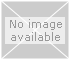 S9935065     ECD kit-in-a-carton, 2016ECD kit-in-a-carton, 2016S9935064     Early Childhood Dvt (ECD) kit, 2016Early Childhood Development (ECD) kit, 2016S9935099     Extra materials for S9935098Additional items for the School-in-a-box kit, Version 2.0, for
40 students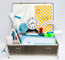 S5033000     Maths Teaching KitPrimary mathematics teaching aids kit designed for schools grade 1-6S9935034     Recreation kit-in-a-carton, 2016Recreation kit-in-a-carton 2016 for individual and team sports.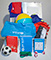 S9935024     Recreation kit, 2016Recreation kit 2016 for individual and team sports.S9935030     Recreation kit mini versionRecreation kit for individual and team sports - mini version.S9935095     Replenishment kit for S9935098Replenishment kit for the School-in-a-box Kit for 40 studentsS9935011     School-in-a-carton,40 students, 2016School-in-a-carton for 40 students, 2016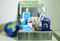 S9935098     School-in-a-box,40 studentsSchool-in-a-Box kit for 40 students and 1 teacherS9935019     School-in-a-bag kit,40 student,1 teacherSchool-in-a-bag kit for 40 students and 1 teacher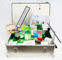 S5034000     Science Teaching KitPrimary science teaching aids kit designed for schools (grade 1-6)S9935082     Arabic Teacher's KitArabic Teacher's Kit
S9935081     Arabic Student Kit Grade 5-8Arabic Student Kit for Grades 5 to 8.S9935080     Arabic Student Kit Grade 1-4Arabic Student Kit for Grades 1 to 4.S9935066     ECD kit (IKA), 2016ECD kit (IKA), 2016
NameSpecific Product GuidanceIndicative PriceLead Time 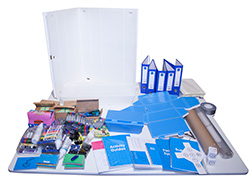 S0000952     Adolescent KitAdolescent kit for 50 childrenS4410003     A4 Bristol paper,assorted colors/PAC-100A4 Bristol paper, assorted colours, pack of 100 sheets.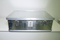 S5001010     Box,metal,lockable,for storageMetal storage box, lockable, stackable, supplied with two padlocks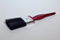 S4416504     Brush,paint,for chalkboard,50-60mmPaint brush for chalkboards, width 50-60mm
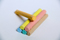 S4416397     Chalk,assorted colours/BOX-100Chalk, calcium carbonate, assorted colours, in box of 100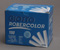 S4416405     Chalk,calcium carbonate,white/BOX-10White chalk, calcium carbonate, in box of 10
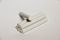 S4416403     Chalk,white/BOX-100White chalk, calcium carbonate, in box of 100

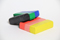 S2608500     Clay,modelling,assorted colour/BOX-6/8Modelling clay in assorted colours, box of 6-8 sticks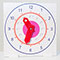 S4417230     Clock,teaching,wood or plasticClock for teaching purposes in wood or plastic with desk-top stand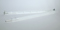 S4418400     Compass,plastic, for Blackboard, 45cmCompass, chalkboard, 40cmS4416506     Duster/wiper for BlackboardBlackboard Duster, plastic, 17x7x4cm
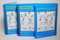 S4492100     ECD Activity Guide, ECD kit,EnglishActivity guide in ENGLISH for the ECD kit. Includes guide for activities
with and without materials.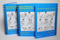 S4492110     ECD Activity Guide, ECD kit,FrenchActivity guide in FRENCH for the ECD kit. Includes guide for activities
with and without materials.
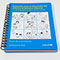 S4492130     ECD Activity Guide, ECD kit,SpanishActivity guide in SPANISH for the ECD kit. Includes guide for activities
with and without materials.
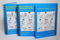 S4492140     ECD Activity Guide, ECD kit,ArabicActivity guide in ARABIC for the ECD kit. Includes guide for activities
with and without materials.
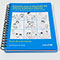 S4492150     ECD Activity Guide, ECD kit,RussianActivity guide in RUSSIAN for the ECD kit. Includes guide for activities
with and without materials.
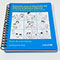 S4492120     ECD Activity Guide, ECD kit,PortugueseActivity guide in PORTUGUESE for the ECD kit. Includes guide for
activities with and without materials.
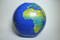 S4419000     Globe,inflatable,diam.42cm,w/o standTopographical Globe, inflatable, without stand, 42cm in diameter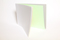 S2657207     Pad,paper,coloured,A4,50 sheets/PAC-10Paper pad A4-sized (297 x 210mm) 50 plain (un-ruled)
coloured sheets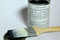 S4465700     Paint,chalkboard,blackBlack paint for blackboards; paint is non-inflammable, non-toxic, and
water-based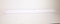 S2657208     Paper,plain,70cm wide,25m/ROLLRoll of white plain (un-ruled) paper, 70cm wide and 25m longS4420001     Posters, Arabic, 50x70cm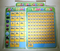 S4420000     Posters,plasticized paper,set of 3Set of 3 full colour posters, made of synthetic paper printed on both
sides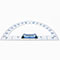 S4462100     Protractor,plastic,for Blackboard,44cmProtractor for blackboard, 4.5m rigid plastic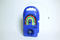 S4590000     Radio,multiband,solar,wind-upRadio, Multiband, Solar, Wind-up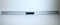 S4467000     Ruler,plastic,Blackboard,100cmRuler for chalkboard, 100cm
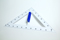 S4491904     Set Square, Blackboard,45-45-90 degreesBlackboard triangle/set square 90 - 45º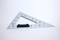 S4491900     Set Square,Blackboard,30-60-90 degreesBlackboard triangle/set square with detachable handle, 30-60-90º


NameSpecific Product GuidanceIndicative PriceLead Time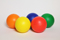 S2702802     Ball,rubber/foam, app10cm diam/NET-5Net of 5 balls, 10cm in diametre, in assorted colours suitable for
children aged 2 to 6,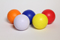 S2702801     Ball,sponge rubber,60mm diam./SET-5Sponge rubber balls in assorted colours, 60mm in diametre, packed in
sets of 5 each
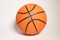 S2703300     Basketball,professional sizeBasketball, professional/official size and circumference 75-78 cm, 600-
650 g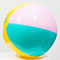 S2795801     Beach Ball, inflatable, diameter 42cmBeach Ball, inflatable, with bell inside, diameter 42cm.S2795802     Board Games, box of 3 gamesBoard Games, box of 3 games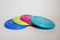 S2760006     Frisbee,polyethylene,20cm diameter/PAC-4Frisbee, polyethylene, 20 cm diameter, pack of 4
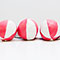 S2795803     Hackey Sack, Synthetic leather, pac/3Hackey Sack, Synthetic leather, pac/3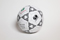 S2737010     Handball,juniorHandball, junior size; circumference 54-56cm, 325-375g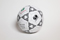 S2737000     Handball,seniorHandball, senior, synthetic leather
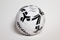 S2731220     Hard surface Football, Size 4Rubber football for use on hard surfaces, size 4.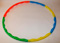 S2760015     Hula hoop,assorted coloursPolyethylene hula hoop in assorted colours in 6 or 8 parts that can
easily be assembled by a child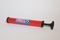 S2741600     Inflating-kit for ballsInflating-kit for balls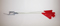 S2797401     Picket with flag/SET-6Picket with flag, packed in sets of 6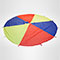 S2795804     Play Parachute, 3.65 meters, with bagPlay Parachute, 3.65 meters, with carry bag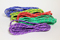 S2760001     Skipping rope,polyester,3m/PAC-10Polyester skipping rope 3 metres long, in packs of 10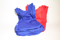 S2797700     Tabards,red/blue nylon meshIndividual coloured tabards to distinguish a sports team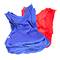 S2797701     Tabards,red/blue,large(age 13+)/PAC-20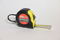 S2797600     Tape, measure, 5 m, retractableRetractable tape measure in wind-up case, length 5m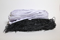 S2795800     Volleyball net,9.5x1m,without postsVolleyball net without posts, 9.5m x 1m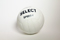 S2795700     Volleyball,professional modelVolleyball, professional/official size, circumference 65-67cm, weight
250-280g.

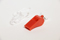 S2797300     Whistle,referee's,non-metalicWhistle, referee, non-metallicS2731222     Hard surface Football, Size 3Rubber football for use on hard surfaces, size 3Acceptance by the Bidder: …………………………………………………………………….Signature …………………………………………………………………….
Name……………………………………………………………………..
Job Title……………………………………………………………………..
Company……………………………………………………………………...
Date